Crossroads Application Form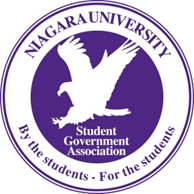 The Crossroads Program is a co-curricular initiative sponsored by the Niagara University Student Government Association (NUSGA) at Niagara University that seeks to support the academic mission. Through co-curricular programming, Crossroads will provide support to faculty and staff to help enhance the overall experience both in and out of the classroom for the student body. Please type all of the informationName:				Today’s Date:Program Title:			Date of Program:			Anticipated Attendance*:Total Cost of Program:		Amount of Money from Department/Office/Co-Sponsor:Amount of Money Requested from NUSGA**:*The program must be open to the entire student body in order to be eligible for funding and advertised as such.** Please note that the purpose of the Crossroad’s funding is not to pay for an entire program, but to supplement the cost. Ideally the requester has already planned the program and the Crossroad’s money would be used to enhance the program OR the program will be planned after an allocation decision has been made by NUSGAPlease answer the following questions on a separate page:Describe the program including how the program ties into the course curriculum and/or the mission/goals of your department. Additionally articulate how the speaker will aid you in achieving student learning outcomes. How will the program meet the following goals? The program must meet at least three of the five goals to be considered for fundingEnhancement of the educational mission of Niagara University;Cross-divisional collaboration;Helping student develop a better sense of connectivity and citizenship at Niagara University;Aid in current retention efforts at Niagara University Impact the campus community at largePlease attach supporting documents that may assist the NUSGA in making a decision. Examples of supporting documents are a detailed budget for the program. Syllabi, program evaluations or surveys. All applications should be emailed to NUSGA@niagara.edu. Applications shall be submitted before the deadline, as to allow the NUSGA to appropriately budget. Spring semester deadline shall be December 1st, Fall semester Deadline shall be April 15th. Please note that the application may be sent back to the requester with questions from the NUSGA, therefore delaying the allocation decision. Allocation decisions will be emailed to the requester no later than one week after the deadline.  The requester is responsible for all aspects of the program, including securing transportation if necessary. A Niagara University contract and rider may need to signed by the vendor/guest depending on the program. The contract and rider will be created and distributed to the requestor by the Director of Campus Activities. No monies will be transferred to the requestors account(s) and no budget number will be given. Mati Ortiz must sign off on any invoices, requests for payment, etc. that Crossroads monies are allocated for. 